Worship for April 18, 2021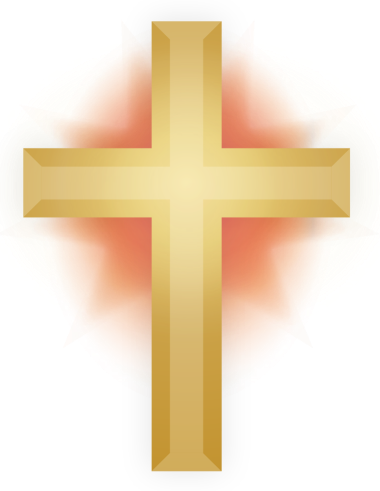 3rd Sunday of EasterHymnists:		                Grace Flows DownGathering Music:        “Alleluia Alleluia Give Thanks”Vs. 1, 2, & 3	1.  Jesus is Lord of all the earth, He is the King of creation.2.  Spread the good news o’er all the earth, Jesus has died and has risen.  3.  We have been crucified with Christ.  Now we shall live forever.  Chorus:  Alleluia, alleluia, give thanks to the Risen Lord, alleluia, alleluia, give praise to His Name.  Used by permission CCLI # #1976436“Alleluia to the Lamb”1. We’re gathered here on holy ground, Angels hov’ring all around.  Stand now before Him, O magnify Him, alleluia to the Lamb.  Adoration and praises fill my soul, alleluias I will bestow.  I will sing to the Lord, lifting my hands, alleluia to the Lamb2.  King of kings and Lord of lords, we come to You in one accord.  Holy, holy, Lamb of glory, alleluia to the Lamb.  Adoration and praises fill my soul, alleluias I will bestow.  I will sing to the Lord, lifting my hands, alleluia to the Lamb.Used by permission CCLI # #1976436WelcomeOPENING HYMN:	            “He Is Here”	                                                      Chorus OnlyHe is here!  Hallelujah!  He is here!  Amen! He is here, holy, holy, I will bless His name again.  He is here, listen closely, hear Him calling out your name; He is here, you can touch Him, you will never be the same.					Used by permission CCLI # #1976436Confession and ForgivenessIn the name of the Father,  and of the + Son, and of the Holy Spirit.  Amen.Almighty God, to whom all hearts are open, all desires known, and from whom no secrets are hid: cleanse the thoughts of our hearts by the inspiration of your Holy Spirit, that we may perfectly love you and worthily magnify your holy name,through Jesus Christ our Lord.     Amen.Most merciful God,we confess that we are captive to sin and cannot free ourselves.We have sinned against you in thought, word, and deed, by what we have done and by what we have left undone.  We have not loved you with our whole heart; we have not loved our neighbors as ourselves. For the sake of your Son, Jesus Christ, have mercy on us.  Forgive us, renew us, and lead us, so that we may delight in your will and walk in your ways, to the glory of your holy name.     Amen.P:  In the mercy of almighty God, Jesus Christ was given to die for us, and for his sake God forgives us all our sins. As a called and ordained minister of the church of Christ, and by his authority, I therefore declare to you the entire forgiveness of all your sins, in the name of the Father, and of the + Son, and of the Holy Spirit.  Amen.greeting:P:  The grace of our Lord Jesus Christ, the love of God, and the communion of the   Holy Spirit be with you all.C:  And also with you.  Prayer of the DayReading of the Lessons:1st Reading:		Acts 3:12-192nd Reading:	1 John 3:1-7		Gospel		Luke 24:36b-48Hymn of the Day:			      “Here I Am Lord”			ELW, #5741.  “I, the Lord of sea and sky, I have heard my people cry. All who dwell in dark and sin my hand will save.I, who made the stars of night, I will make their darkness bright.Who will bear my light to them?  Whom shall I send?”2.  “I, the Lord of snow and rain, I have borne my people’s pain.I have wept for love of them.  They turn away.I will break their hearts of stone, give them hearts for love alone.I will speak my word to them.  Whom shall I send?”3.  “I, the Lord of wind and flame, I will tend the poor and lame.I will set a feast for them.  My hand will save.  Finest bread I will provide till their hearts be satisfied.I will give my life to them.  Whom shall I send?”Chorus:  Here I am, Lord.  Is it I, Lord?I have heard you calling in the night.  I will go, Lord, if you lead me.  I will hold your people in my heart.  Used by permission One License  #A715553Sermon:		        “We Are Witnesses”             Pastor Barb LemkeApostles' CreedI believe in God, the Father almighty,	creator of heaven and earth.I believe in Jesus Christ, God's only Son, our Lord,	who was conceived by the Holy Spirit,	born of the virgin Mary,	suffered under Pontius Pilate,	was crucified, died, and was buried;	he descended into hell	On the third day he rose again;	he ascended into heaven,	he is seated at the right hand of the Father,	and he will come to judge the living and the dead.I believe in the Holy Spirit,	the holy catholic church,	the communion of saints,	the forgiveness of sins,	the resurrection of the body,	and the life everlasting. Amen.PRAYERS OF THE CHURCHHOLY COMMUNIONP:  	The Lord be with you.C:  	And also with you.P:  	Lift up your hearts.C:	We lift them up to the Lord.P:	Let us give thanks to the Lord our God.C:	It is right to give our thanks and praise.WORDS OF INSTITUTIONTHE LORD’S PRAYEROur Father, who art in heaven, hallowed be thy name,thy kingdom come, thy will be done,on earth as it is in heaven.Give us this day our daily bread; and forgive us our trespasses,as we forgive those who trespass against us;and lead us not into temptation, but deliver us from evil.For thine is the kingdom, and the power, and the glory,forever and ever. Amen.BENEDICTIONCLOSING HYMN:                 “This is the Day”	This is the day, this is the day that the Lord hath made, that the Lord hath made;We will rejoice, we will rejoice and be glad in it, and be glad in it.  This is the day that the Lord hath made;We will rejoice and be glad in it.  This is the day, this is the day that the Lord hath made.  								Used by permission CCLI # #1976436P: 		Go in peace.  Serve the Lord.C:		Thanks be to God.Worship Team for TodayPresider:				Pastor Barb LemkePianist:				Mila KhmelevaHymnist:				Grace Flows DownLivestreaming for FaceBook:	Ron FreundVideoing for YouTube:		Tom Lenahan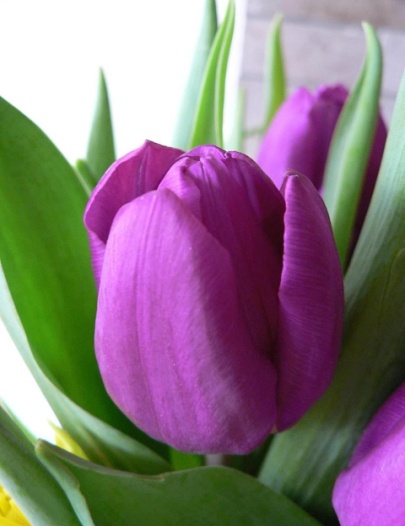 Sound & Screen:			Travis Kleven